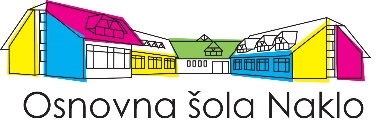 Navodila za organizacijo pouka na daljavoV navodilih navajamo naloge v primeru potrebe po vzpostavitvi poučevanja na daljavo za posamezne oddelke ali za vse učence in učenke Osnovne šole Naklo.1. Naloge vodstvaorganizacija izobraževanj za učitelje in učencekoordinacija pedagoških delavcev in drugih deležnikov pri vzpostavitvi pouka na daljavoorganizacija delovnega časa sestanki, konferencečas za izvajanje pouka (obravnava, ocenjevanje, povratna informacija)pogovorne ure za učence govorilne ure za staršeorganizacija pri načrtovanju ocenjevanjaorganizacija pri načrtovanju dni dejavnostiobveščanje staršev (splošna obvestila)2. Naloge svetovalne službekoordinacija, pomoč in izvajanje pouka za učence z odločbokoordinacija, pomoč in izvajanje pouka za učence tujcesvetovanje in pomoč učencem pri pouku na daljavo svetovanje staršem pri pouku na daljavosvetovanje učiteljem pri pouku na daljavo3. Naloge računalnikarjaizvajanje delavnic za zaposlene in učencepomoč učiteljem pri izvajanju pouka v spletnih učilnicahpomoč pri tehničnih težavah, povezanih s poukom na daljavopriprava video vodičev za uporabo spletnih učilnic / izvajanje videokonferenc za starše4. Naloge učiteljanačrtovanje in izvajanje pouka načrtovanje možnosti izvajanja pouka na daljavo v letni pripravivzpostavitev spletnega učnega okolja (Moodle)pred izvedbo pouka: priprava gradiv, navodil, video in zvočnih razlag (vnaprej posnetih)V času, ko je predviden pouk na urniku, učitelj izvaja z oddelkom videokonferenco ali aktivnosti znotraj spletne učilnice (prilagoditev obsega). vodenje evidence prisotnosti učencev (videokonferenca – spletna učilnica)vodenje dnevnika (e-Asistent)zagotavljanje diferenciacije (učne težave, nadarjeni, tujci)dogovarjanje v strokovnih aktivih o ciljih, standardih in učnih vsebinah iz učnega načrta, ki jih bodo obravnavali na daljavoizvajanje dopolnilnega in dodatnega pouka - videokonferenčnoobveščanje razrednikov o neodzivnosti učencevizvajanje ocenjevanjapredvideti kriterije, načine in rokevključevanje formativnega spremljanja učenčevih dosežkovobveščanje staršev o dosežkih učencev (enkrat mesečno – govorilne ure)5. Naloge razrednikovpridobivanje kontaktnih podatkov staršev (elektronski naslovi, telefonske številke)pregled nad odzivnostjo učencevkomunikacija z učenci in staršisodelovanje s svetovalno službo pri določanju pomoči učencemkoordiniranje komunikacije na daljavo med učitelji, ki poučujejo v razreduNaklo, 9. 9. 2020							Milan Bohinec, ravnatelj